REGULAMIN MIĘDZYSZKOLNEGO KONKURSU CZYTELNICZEGO„ŚMIESZNIE, STRASZNIE, CIEKAWIE” , CZYLI BALLADY I ROMANSEORGANIZATORSzkoła Podstawowa nr 15 im. Polskich Noblistów w CzęstochowieCELE KONKURSU:Uczczenie 200 – lecia wydania „Ballad i romansów” Adama Mickiewicza. Wzbudzenie zainteresowania literaturą polskiego romantyzmu. Kształtowanie postaw literackich.Rozwijanie aktywności twórczej, kreatywności dzieci i młodzieży.UCZESTNICY:Konkurs skierowany jest do młodzieży szkolnej klas VII – VIII (po dwóch uczestników z każdej szkoły)ZASADY KONKURSU:Każdy uczestnik konkursu bierze udział w teście pisemnym dotyczącym życia i twórczości Adama Mickiewicza (ważniejsze wydarzenia) oraz znajomości treści wybranych ballad:„Lilie”,„Romantyczność”,„Świtezianka”,„Powrót taty”,„Pani Twardowska”,Uczniów obowiązuje także znajomość cytatów z wyżej wymienionych ballad.Test pisemny odbędzie się 15.12.2022 r. o godz. 10.00 w siedzibie szkoły:Szkoła Podstawowa  nr  15  im.  Polskich  Noblistów  w  Częstochowie,  ul. Wirażowa 8; 42-202 Częstochowa.   V ZGŁOSZENIA DO KONKURSU:   Zgłoszenia  należy przesyłać na adresy koordynatorów do dnia    9.12.2022 r.:   Anna	Kołodziejczyk (kolodziejczyk.anna1@wp.pl)   Katarzyna Łubczyk (k.lubczyk@op.pl)   VI ROZSTRZYGNIĘCIE KONKURSU:Rozstrzygnięcie odbędzie się w dniu konkursu, tj. 15.12.2022 r. 
W oczekiwaniu na wyniki, uczniowie będą mogli poznać inne ballady Adama Mickiewicza,  które zostaną zaprezentowane w głośnym czytaniu przez uczniów i nauczycieli Szkoły Podstawowej nr 15 im. Polskich Noblistów w Częstochowie. 2.	Laureaci konkursu otrzymają nagrody rzeczowe oraz pamiątkowe dyplomy.VII DODATKOWE INFORMACJE:Uczestnik niepełnoletni musi być zgłoszony przez opiekuna (nauczyciela lub opiekuna prawnego).Zgłaszający dostarcza niezbędną dokumentację, umożliwiającą uczestnictwo dziecka w konkursie oraz oświadcza, że zapoznał się i zrozumiał niniejszy regulamin i nie zgłasza zastrzeżeń.Przesłanie wypełnionego formularza zgłoszeniowego oraz pracy jest równoznaczne z uznaniem warunków regulaminu konkursu oraz zgodą na publikację danych osobowych autora i opiekuna w materiałach dotyczących konkursu.Administratorem danych osobowych jest Organizator konkursu – Szkoła Podstawowa nr 15 im. Polskich Noblistów w Częstochowie.Dane osobowe uczestników i ich opiekunów będą wykorzystane w celu przeprowadzenia konkursu (wyłonienia zwycięzców, przyznania nagród) oraz publikowane w materiałach dotyczących konkursu. Formularz zgłoszeniowy do  MIĘDZYSZKOLNEGO KONKURSU CZYTELNICZEGO„ŚMIESZNIE, STRASZNIE, CIEKAWIE”, CZYLI BALLADY I ROMANSENazwa szkoły (adres, telefon): ……………………………………………..………………………………………………………………………………...…………………………………………………………………………………Imię i nazwisko ucznia (1), klasa: …………………………………………Imię i nazwisko ucznia (2), klasa: …………………………………………Imię i nazwisko opiekuna (1): ………………………………………………Imię i nazwisko opiekuna (2): ………………………………………………Dane kontaktowe (e-mail, nr telefonu): …………………………………….……………………………………………………………………………………………………………………………………………………………………Załącznik nr 1.Do Regulaminu Międzyszkolnego Konkursu Czytelniczego„Śmiesznie, strasznie, ciekawie, czyli Ballady i romanse”Częstochowa, dnia ………………..r.……………………………………..(imię i nazwisko dziecka/ ucznia)Oświadczenie o wyrażeniu zgody na utrwalenie i rozpowszechnianie wizerunku dziecka/ucznia w ramach Konkursu ………………………………………………………..…………Ja niżej podpisany/a, na podstawie art. 81 ust. 1 ustawy z dnia 4 lutego 1994 r. o prawie autorskim 
i prawach pokrewnych (Dz.U. 2019 poz. 1231), zgodnie z art. 6 ust.1 lit. a RODO oświadczam, 
że wyrażam dobrowolną zgodę na nieodpłatne, wielokrotne utrwalenie i rozpowszechnianie wizerunku mojego dziecka dowolną techniką i w dowolnej formie przez Szkołę Podstawową nr 15 im. Polskich Noblistów w postaci fotografii, filmów utrwalonych podczas Konkursu …………………………………………..……….. organizowanego przez Szkołę Podstawową nr 15 im. Polskich Noblistów. Ponadto Szkoła może także każdorazowo podpisać rozpowszechnianą fotografię lub film: imieniem, nazwiskiem, nazwą szkoły, informacją o klasie/wieku lub osiągnięciu ucznia/dziecka.  Dane osobowe przetwarzane będą w celu promocji konkursu oraz promowania osiągnięć uczestnika za pośrednictwem:strony internetowej: spnr15.edupage.orgserwisów społecznościowych: Facebookkroniki szkolnejwirtualnej gazetki szkolnejgablot / tablic informacyjnych na korytarzu szkolnym,wydawnictw przedszkolnych/szkolnych.Niniejsza zgoda nie jest ograniczona czasowo ani terytorialne, dotyczy wszelkich zdjęć, nagrań z udziałem moim/mojego dziecka* wykonanych przez Szkołę.Szkoła decyduje o terminach, sposobach i formach utrwalenia oraz rozpowszechniania każdego utrwalonego wizerunku. Wizerunek może być użyty do wszelkiego rodzaju form elektronicznego przetwarzania obrazu (koloryzacji, kadrowania i kompozycji, obróbki graficznej).Zapoznałem/am się z treścią klauzuli informacyjnej zawartej w Regulaminie Konkursu......................................................................................(czytelny podpis rodzica)*Niewłaściwe skreślićKlauzula informacyjna dotycząca przetwarzania danych osobowychZgodnie z Rozporządzeniem Parlamentu Europejskiego i Rady (UE) 2016/679 z dnia 27 kwietnia 2016 r. w sprawie ochrony osób fizycznych w związku z przetwarzaniem danych osobowych i w sprawie swobodnego przepływu takich danych oraz uchylenia dyrektywy 95/46/WE (ogólne rozporządzenie o ochronie danych) – dalej „RODO” informuję, że:Administratorem danych osobowych jest Szkoła Podstawowa nr 15 im. Polskich Noblistów.Z administratorem danych można skontaktować się poprzez:adres do korespondencji: ul. Wirażowa 8, 42-202 Częstochowa,numer telefonu 34 369-91-15,adres e-mail: sp15@edukacja.czestochowa.pl,Elektroniczną Skrzynkę Podawczą ePUAP: https://epuap.gov.pl/wps/portal/strefa-klienta/katalog-spraw/profil-urzedu/ZS2CZWAKontakt z Inspektorem Ochrony Danych możliwy jest za pośrednictwem poczty elektronicznej: iod.bfo@edukacja.czestochowa.pl lub telefonicznie pod numerem 34 370 63 14.Cel i podstawa prawna przetwarzania danych:Dane osobowe podane przez uczestnika w formularzu zgłoszeniowym lub później w trakcie trwania Konkursu przetwarzane będą w celu wykonania zadania realizowanego w interesie publicznym, jakim jest organizacja i przeprowadzenie Konkursu oraz ogłoszenie jego wyników /publikacja informacji o laureatach Konkursu oraz ich prac na stronie internetowej Administratora, na podstawie art. 6 ust. 1 lit. e RODO. W tym przypadku podanie danych osobowych jest dobrowolne, ale konieczne do spełnienia powyższego celu. Odmowa ich podania jest równoznaczna z brakiem możliwości udziału w Konkursie. Wizerunek i dane osobowe tj. imię, nazwisko, wiek/klasa, nazwa szkoły i osiągnięcie zostaną upublicznione w celu promocji konkursu oraz promowania osiągnięć uczestnika Konkursu na podstawie:wyrażonej zgody, w związku z art. 6 ust. 1 lit. a RODO. Wyrażenie zgody jest dobrowolne, a jej brak jest równoznaczny z niepublikowaniem danych osobowych w przestrzeni publicznej i nie powoduje żadnych negatywnych konsekwencji art. 81 ust. 2 pkt. 2 ustawy  z dnia 4 lutego 1994 ustawy o prawie autorskim i prawach pokrewnych* w związku z art. 6 ust. 1 lit. e RODO.Dane osobowe będą przekazywane podmiotom uprawnionym do ich przetwarzania na podstawie przepisów prawa lub na podstawie umowy zawartej z Administratorem danych w szczególności podmioty uprawnione do obsługi doręczeń (Poczta Polska, kurierzy itp.), podmioty świadczące usługi doręczenia przy użyciu środków komunikacji elektronicznej (Epuap itp.) podmioty zapewniająca wsparcie techniczne dla użytkowanych systemów informatycznych oraz firma zapewniająca hosting strony internetowej.Ponadto dane osobowe będą udostępnianie, w szczególności w serwisach społecznościowych, takich jak Facebook. W powyższym przypadku szczegółowe zasady dotyczące przetwarzania danych osobowych znajdą Państwo w politykach prywatności tych portali.Dane osobowe uczestników konkursu zawarte w karcie zgłoszenia będą przetwarzane przez okres niezbędny do realizacji celu określonego w pkt. 3, a po tym czasie w celach archiwalnych,  zgodnie z Jednolitym Rzeczowym Wykazem Akt, który dostępny w sekretariacie szkoły.W przypadku danych określonych w w pkt. 3 lit. b dane będą przetwarzane do momentu ustania określonego tam celu przetwarzania lub do momentu cofnięcia zgody.Na zasadach określonych przepisami RODO przysługuje Państwu prawo żądania od Administratora:dostępu do swoich danych;sprostowania (poprawiania) swoich danych osobowych;ograniczenia przetwarzania danych osobowych;usunięcia danych osobowych;prawo do cofnięcia zgody w dowolnym momencie bez wpływu na zgodność z prawem przetwarzania, którego dokonano na podstawie zgody przed jej cofnięciem; prawo do sprzeciwu wobec przetwarzania ;wniesienia skargi do Prezesa UODO (na adres Prezes Urzędu Ochrony Danych Osobowych, ul. Stawki 2, 00-193 Warszawa, tel. 22 531 03 00).Państwa dane osobowe nie będą przetwarzane w sposób zautomatyzowany i nie będą profilowane.*„Zezwolenia nie wymaga rozpowszechniane wizerunku (…) osoby stanowiącej jedynie szczegół całości takiej jak zgromadzenie, krajobraz, publiczna impreza”. ( Dz. 2019 poz. 1231)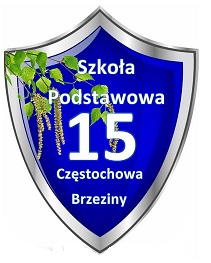 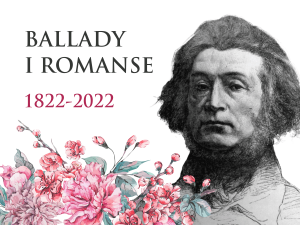 